Applicants to the following courses are required to complete this form, and provide a full and up-to-date Curriculum Vitae as part of their application:Master of Business Administration MBAMaster of Business Administration (with Internship) MBAFor entry to the course, a 2.1 Honours degree or equivalent qualification acceptable to the University, together with a minimum of three years’ quality professional experience. Internships, a sandwich year, part-time or temporary work will not be considered.  Further details on entrance requirements can be found on the Postgraduate Taught Course Finder at http://go.qub.ac.uk/CourseFinder. Applicants who do not meet the normal academic entrance requirements may be considered for this course if suitable relevant experience has been undertaken. Please provide the following information:Action you should now take:You must upload this completed supplementary form, as well as a full and up-to-date Curriculum Vitae as part of your application via the postgraduate application portal. Both of these documents must be contained in one file. Please select the ‘Upload Document’ link which is located under the ‘Additional Information’ section of the application.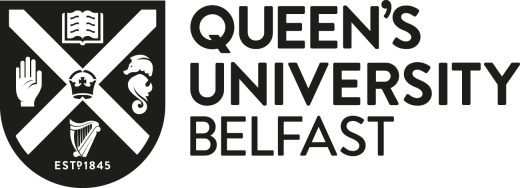 QUEEN’S BUSINESS SCHOOLSUPPLEMENTARY APPLICATION FORMApplicant Name:Email Address:Relevant ExperiencePlease provide all details of your relevant professional experience. It is important that you provide the name of the employer, commencement dates, end dates, job title and a detailed description of the duties and responsibilities of each positionIn addition, applicants are required to submit a video statement of not less than 3 minutes and no more than 5 minutes duration. Your video can be uploaded to any publicly accessible sharing service (e.g. Youtube, Vimeo, Dropbox). Please provide a direct link to the video along with your application. You must ensure the link is working before submitting your application. The applicant must be visible in the video. The video statement should address the 3 questions below in full. Please make sure that all questions are covered in your statement. Generic responses that do not directly address the questions may result in your application being rejected.1. Why you have chosen Queen’s Belfast for your MBA2. The skills and knowledge you can offer to peer-learning experiences as an MBA student at Queen’s3. Your career ambitions and what you expect to do after graduating with an MBA from Queen’s.Please provide a link to your video statement below. 